CONVOCATORIAS AULA MENTOR 2017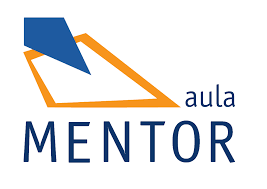 - Convocatoria 116Del 5 al 9 de junio de 2017. Fecha tope entrega ejercicios alumnos 24 de mayo.- Convocatoria 117Del 2 al 6 de octubre de 2017. Fecha tope entrega ejercicios alumnos 20 septiembre.- Convocatoria 118Del 11 al 15 de diciembre de 2017. Fecha tope entrega ejercicios alumnos 29 noviembre.